           WITAJCIE MOI DRODZY Wakacje szybko się zbliżają, ale jeszcze troszkę trzeba popracować.Oto zadania do wykonania w tym tygodniu;-przeczytaj wiersz M. Strzałkowskiej „Letnie podróże”, podręcznik str.46,-w ćwiczeniach do kaligrafii wykonaj ćwiczenia ze str. 55 i 56,-w ćwiczeniach matematycznych rozwiąż zadania ze stron 57-59,-w ćwiczeniach polonistycznych wykonaj ćwiczenia ze stron 44-48,-przeczytaj tekst W. Widłaka „Ciekawe jak w Warszawie”,-w podręczniku „ Dzień odkrywców” wykonaj polecenia ze stron 66 i 67,-wykorzystując ładną pogodę baw się w ogrodzie, spaceruj, wykorzystuj  rowerLub hulajnogę.Rozplanuj sobie pracę .Życzę owocnej nauki i dobrej zabawy 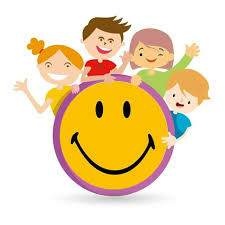 